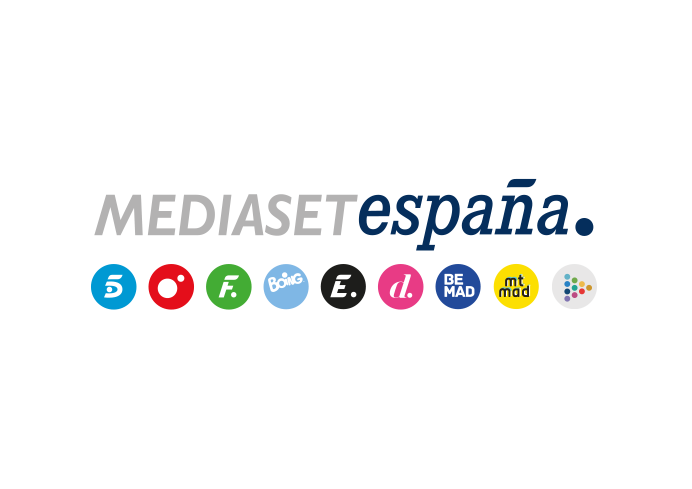 Madrid, 31 de octubre de 2022Llega a Telecinco ‘Café con aroma de mujer’, ficción de éxito mundial protagonizada por William Levy William Levy (‘Resident Evil: El capítulo final’) y Laura Londoño (‘Narcos’) dan vida a la atractiva pareja protagonista de esta serie que narra el romance imposible entre una humilde recolectora de café y un joven perteneciente a una adinerada saga del sector cafetero.Diferencias de clase social y económicas, celos, intrigas y conflictos familiares son los principales obstáculos a los que tendrán que hacer frente ambos jóvenes para luchar por su amor.Creada por el reputado productor y guionista Fernando Gaitán (‘Yo soy Betty, la fea’), ‘Café con aroma de mujer’ está grabada en espectaculares enclaves del Paisaje Cultural Cafetero de Colombia, declarado Patrimonio de la Humanidad de la UNESCO desde 2011.Llega el fenómeno mundial ‘Café con aroma de mujer’ a Telecinco y lo hace en su estreno en abierto el próximo miércoles 2 de noviembre (19:00 horas) con una doble entrega de episodios. El actor William Levy, que ha generado todo un fenómeno fan a nivel internacional tras este trabajo, encabeza el elenco de esta ficción que narra el amor apasionado e imposible de dos jóvenes de orígenes opuestos: una recolectora de café y un miembro de una opulenta saga de empresarios cafeteros.El café, una bebida imprescindible en la rutina diaria de millones de personas e icono de Colombia en el mundo, junto a su complejo cultivo, proceso de tostado y delicado aroma, forma parte del eje narrativo de esta serie cuyo papel protagonista femenino está protagonizado por Laura Londoño (‘Narcos’, ‘El cártel de los Sapos: El origen') junto al anteriormente mencionado William Levy (‘Resident Evil: El capítulo final’, ‘Sortilegio’).Destacados intérpretes latinoamericanos como Carmen Villalobos (‘Sin senos sí hay paraíso’), Diego Cadavid (‘Señora Acero’), Lincoln Palomeque (‘La reina del sur’), Luces Velásquez (‘Pablo Escobar, el patrón del mal’) y Katherine Vélez (‘Operación Pacífico’) completan el equipo artístico de esta ficción creada por Fernando Gaitán (‘Yo soy Betty, la fea’), ambientada en la actualidad y convertida en un éxito mundial.   Mauricio Cruz y Olga Lucía Rodríguez dirigen este relato de amor, pasión, intriga y venganza, en el que dos jóvenes que han crecido entre cafetales tendrán que superar numerosos obstáculos para luchar por su amor. ‘Café con aroma de mujer’, una serie de éxito internacionalAclamada por el público y la crítica, que la ha reconocido con tres galardones en los Premios India Catalina 2022 en las categorías de Mejor Actriz Antagónica (Carmen Villalobos), Mejor Actor de Reparto de Telenovela (Ramiro Meneses) y Mejor Talento Favorito del Público (Katherine Vélez), que distinguen a las producciones realizadas en Colombia, la ficción es también un auténtico fenómeno internacional tras ser vendida en más de 90 países.Desde su estreno en Netflix en diciembre de 2021, ‘Café con aroma de mujer’ ha cosechado un enorme éxito, convirtiéndose en la séptima serie de habla no inglesa más popular de Netflix, con un total de 326.910.000 horas vistas en sus primeros 28 días. Además, la ficción llegó a liderar el TOP10 de Netflix de TV en 19 países, incluyendo España.La apasionada historia de amor de una campesina y un miembro de la élite colombianaCada año Teresa Suárez, a quien todos llaman Gaviota, y su madre acuden a la próspera Hacienda Casablanca para trabajar como recolectoras en la segunda cosecha de la temporada. Ambas mujeres llegan con la esperanza de que esta campaña sea la última, ya que a partir de ahora serán dueñas de su propia tierra. Sin embargo, su destino dará un giro absoluto tras el inesperado fallecimiento de Octavio Vallejo, el dueño de la hacienda que les había prometido entregarles una hectárea de tierra para que cultivaran su propio café en agradecimiento por haber sido salvado por ellas de un intento de secuestro. En el entierro del patriarca de los Vallejo, una de las familias más poderosas del gremio caficultor, Gaviota conoce a Sebastián, uno de los hijos del fallecido que ha regresado a Colombia tras haber residido varios años en Estados Unidos. Desde el primer cruce de miradas, surge entre ellos una irresistible atracción, que avivará la llama de un amor apasionado e imposible entre dos personas que pertenecen a mundos completamente opuestos: él, acostumbrado a moverse entre las élites neoyorquinas y ella, una joven campesina de origen humilde.El Paisaje Cultural Cafetero de Colombia, principal escenario de la ficciónEn uno de los lugares más representativos de Colombia, el Paisaje Cultural Cafetero, nace y se afianza el amor entre Gaviota y Sebastián en ‘Café con aroma de mujer’. Este espectacular paraje, que incluye las zonas de Caldas, Risaralda, Quindío y Tolima y es Patrimonio de la Humanidad de la UNESCO desde 2011, alberga la mansión de la familia Vallejo, ambientada en la Hacienda Venecia, una edificación enclavada en la región montañosa del Manizales al oeste del país.El Eje Cafetero de Colombia es el principal escenario de la ficción, que también ha grabado diversas escenas en los municipios de Salamina, declarado Monumento Nacional en 1982, y en el corregimiento de San Félix, ubicado al norte de Caldas, entre otras localizaciones.Los personajesSebastián Vallejo (William Levy)Apuesto, distinguido, educado y racional: así es Sebastián, el segundo de los cinco hijos de la adinerada familia Vallejo. Estudió Secundaria en el extranjero, donde lleva años relacionándose con grandes empresarios y la jet set internacional. Es un joven carismático, romántico e impulsivo que lleva cinco años de noviazgo con Lucía Sanclemente. Tras conocer a Gaviota, descubrirá que ella es su gran amor y la mujer que le llevará a redescubrir la vida y sus orígenes.Gaviota/Teresa Suárez (Laura Londoño)De carácter fuerte, resolutiva y autodidacta, Gaviota es una joven de origen campesino que dejó el colegio mientras estudiaba secundaria para trabajar con su madre como recolectora de café. Extrovertida, amable y alegre, sueña con encontrar a su príncipe azul, hasta que un día conoce a Sebastián, un hombre fuera de su alcance. Desea cultivar su propio café para poner en práctica todo lo aprendido y ayudar a otras mujeres a montar su propio negocio.Carmenza Suárez (Katherine Vélez)La madre de Gaviota es una mujer sencilla, trabajadora y de buen corazón. El padre de su hija la abandonó tras saber que estaba embarazada y ella teme que Gaviota repita esta historia con Sebastián. En el cafetal se rumoreaba que Carmenza y Octavio mantenían un romance, cuando en realidad él la admiraba por su fortaleza y capacidad de trabajo. Iván Vallejo (Diego Cadavid)Convertirse en un hombre inmensamente rico es la principal prioridad de Iván Vallejo, uno de los hermanos de Sebastián. Es un hombre frío, calculador y egocéntrico que hace alarde de su poder adquiriendo bienes fastuosos y a quien no le importa pasar por encima de quien sea, incluso de su propia familia, para lograr sus objetivos. Celoso de Sebastián, se obsesiona con Gaviota al ver que ella solo tiene ojos para su hermano.Lucía Sanclemente (Carmen Villalobos)Hija única de una adinerada familia venida a menos, Lucía en una joven elegante y bella que sueña casarse algún día con su novio Sebastián. Perdió a su madre hace dos años y desde entonces su padre se ha refugiado en el alcohol y la soledad. A pesar de su insistencia en casarse, su novio se muestra reacio en dar un paso adelante en su relación.Lucrecia Valencia del Castillo (Mabel Moreno)Profundamente enamorada de Iván, Lucrecia es una mujer rica y elegante que desea realizarse profesionalmente antes de convertirse en madre. Por ello, oculta a Iván que toma anticonceptivos para evitar quedarse embarazada. Sueña con casarse algún día, pero Iván, su pareja, no se plantea de momento contraer matrimonio con ella.Bernardo Vallejo (Juan David Agudelo)Miembro de la saga Vallejo, trabaja como publicista en la empresa familiar. Es un hombre solitario y altruista que trata de no involucrarse en los conflictos de sus hermanos. En el ámbito personal, oculta a su familia su verdadera identidad sexual, ya que teme que si se descubriera podría menoscabar el prestigio, poder e influencia de los Vallejo.  Marcela Vallejo (Maria Teresa Barreto)Tras estudiar cocina en París, Marcela es una joven disciplinada, que adora su profesión y a la siempre le gusta aprender, experimentar e investigar. Enamorada de Colombia, desea permanecer en el país para hacer realidad su gran sueño: montar un alojamiento turístico y un restaurante en la Hacienda Casablanca. Su hermano Sebastián es su mayor confidente y ella le brindará su apoyo al saber que está enamorado de Gaviota.Paula Vallejo (Laura Archbold)La menor de los Vallejo es una joven caprichosa, consentida y obsesionada con su imagen. Su falta de interés en el estudio le ha llevado a iniciar dos carreras y abandonarlas. Siempre culpa a los demás de sus malas decisiones, mientras busca a su pareja ideal: un hombre de su misma clase social, extranjero y adinerado. Julia de Vallejo (Luces Velásques)Acostumbrada a tenerlo todo desde que era niña, Julia, matriarca de los Vallejo, es una mujer de clase alta, conservadora y de rígidos principios. Es además una mujer de buen corazón, que siempre ha vivido protegida y alejada de la realidad. Cuando descubre que su hijo Sebastián se ha enamorado de una campesina, le costará aceptar a Gaviota como un miembro más de la familia.En la doble entrega inaugural… En el primer capítulo, en el Eje Cafetero colombiano, Gaviota salva a su patrón, Octavio Vallejo, de un secuestro. En agradecimiento, Vallejo regala a la joven y a su madre Carmenza una hectárea de tierra, aceptando a cambio 7 millones de pesos y les explica que en el plazo de un mes tendrán las escrituras del terreno. En Nueva York, la relación de Sebastián Vallejo con Lucía Sanclemente llega a su fin, mientras en Colombia su padre Octavio muere de un infarto tras mantener una fuerte discusión con su primogénito, Iván, que ha usado las cuentas de la empresa familiar Café Élite para blaquear dinero. Poco después, Sebastián regresa a su país para asistir al funeral de su padre. Por otra parte, Julia, la viuda de Octavio incomodada por el canto de Gaviota mientras recoge café, pide a Sebastián que hable con la joven para hacerla callar. Tras ser presentados en los cafetales, ambos sienten una irremediable y mutua atracción.Y en el segundo episodio, Lucía inicia su plan para reconquistar a Sebastián, mientras él trata infructuosamente de dejar de pensar en Gaviota e intenta averiguar si su padre tenía algún problema en la finca. A su regreso a Colombia, Paula visita la tumba de su difunto padre Octavio junto a sus hermanos. Posteriormente, los Vallejo se reúnen con el abogado para la lectura del testamento, donde se les informa que el 25% de la herencia pertenecerá al primer nieto que lleve el apellido Vallejo y que hay una hectárea de terreno que no ha sido incluida en la repartición de los bienes del finado. Por otra parte, Gaviota se dispone a devolver la chaqueta que Sebastián le prestó, pero él le hace un gesto para que no lo haga delante de su madre, Julia. William Levy, un icono internacionalWilliam Levy ha desatado un auténtico fenómeno fan en los cinco continentes. El galán cubano, considerado la estrella del momento, ha alcanzado la popularidad internacional gracias a su papel protagonista en ‘Café con aroma de mujer’, en el que ha hecho gala de su carisma y talento.Dos años después de iniciar Administración de Empresa en la St. Thomas University, aparcó sus estudios para irrumpir en la industria del entretenimiento, primero como modelo y posteriormente como concursante de realities y actor. Tras participar en los realities ‘La isla de la tentación’ y ‘Protagonista de novela’, centró su faceta artística en la interpretación, siendo ‘Olvidarte jamás’, ‘Mi vida eres tú’, ‘Acorralada’ y ‘Pasión’, las primeras telenovelas en las que participó. ‘Cuidado con el ángel’, ‘Sortilegio’, ‘Triunfo del amor’, ‘Mujeres asesinas’, ‘Single Ladies’ y ‘La Tempestad’ son otras de ficciones en las que ha trabajado.En la gran pantalla, ha prestado su voz al personaje del astronauta Chuck en la película de animación ‘Planet 51’ y ha formado parte del equipo artístico de ‘Resident Evil: El capítulo final’, ‘The Single Moms Club’, ‘Addicted’ y ‘Retazos’, entre otros largometrajes. Como actor de teatro, destaca su labor en las obras ‘Un amante a la medida/Un amante perfecto’ y ‘Perfume de Gardenia’. En el ámbito publicitario, ha sido imagen de las firmas Dolce & Gabbana, Pepsi y El Corte Inglés, entre otras, y ha participado en el vídeo musical del tema ‘I’m Into You’ de Jennifer Lopez. Su labor y trayectoria profesional han sido distinguidas con diversos reconocimientos, como el Premio Bravo al Mejor Actor Revelación en 2008, dos Premios Califa de Oro en 2009 y 2011, el Inspira Award otorgado por The Hispanic Heritage Foundation en 2012 y la llave de la Ciudad de Miami en 2014, entre otros galardones. En su cuenta de Instagram acumula más de 11 millones de seguidores.